Supplementary materialTable S1. Univariate Analysis of Demographic, Clinical Characteristics and Outcomes of the Study Population According to Hospital of RecruitmentRecruitment Hospital________________________________Characteristics				HC FAA		IJC			P Value						n= 34			n= 25Age, median (IQR)			50 (34 – 65)		60 (44 – 68)	       	0.13Male gender, n (%)			18 (52.9)		8 (32)	       		0.11 Surgical patients, n (%)			21 (61.8)		21 (84)		       	0.06Infection source, n (%)   Pneumonia				15 (44.1)		11 (44)	     	 	0.90   Abdomen					11 (32.4)		13 (52)		      	0.13   Soft tissue					4 (11.8)		1 (4)		      	0.29   Urinary tract				3 (8.8)			0 (0)		      	0.13   Other					1 (2.9)			0 (0)		      	0.39Diabetes, n (%)				8 (23.5)		4 (16)	      	 	0.48Acute kidney injury, n (%)		20 (58.8)		11 (44)		      	0.26Baseline creatinine, mg/dL		1 (0.6-1.6)		0.9 (0.7-1.5)		0.32	ARDS, n (%)				13 (38.2)		8 (32)	      		0.62APACHE II score (SD)			22 ± 5.6		20 ± 6	      		0.34SOFA score (SD)				11 ± 2.6		10 ± 3	      		0.22Vasopressin use, n (%)			11 (32.4)		5 (20)	       		0.29Maximum NE dose (mcg/kg/min)	0.31 (0.20-0.40)	0.27 (0.18-0.33)  	0.07Hydrocortisone dose (mg/kg/day)	2.71 ±	0.28		2.65 ±	0.31		0.44NE to hydrocortisone (h)			14 (8-29)		8 (5-19)		0.09Time to shock reversal, h			90 (52-127)		57 (46-96)		0.11 Shock relapse, n (%)			7 (36.8)		4 (19)			0.21	Hydrocortisone tapered, n (%)		12 (54.5)		11 (55)	       		0.97Diuretic use, n (%)				17 (50)			13 (52)	       		0.88New onset hypernatremia, n (%)	25 (73.5)		10 (40)	       		0.01New onset hypokalemia, n (%)		17 (50)			13 (52)			0.88New onset hyperglycemia, n (%)	25 (73.5)		17 (68)	       		0.13Superinfection, n (%)			3 (8.8)			5 (20)	       		0.21Wound dehiscence, n (%)		2 (5.9)			3 (12)		       	0.40UGIB, n (%)				0 (0)			1 (4)		       	0.24ICU-AW, n (%)				11 (32.4)		6 (24)	       		0.48Vasopressor-free days			2 (0-4)			3 (2-5)			0.06ICU LOS					8.5 (5-14)		9 (5-12)		0.7930-day mortality, n (%)			18 (52)			7 (28)			0.07HC FAA: Hospital Civil Fray Antonio Alcalde; IJC: Instituto Jalisciense de Cancerología; APACHE II: Acute Physiology and Chronic Health Evaluation; ARDS: Acute Respiratory Distress Syndrome; ICU-AW: Intensive care unit- acquired weakness; ICU LOS: Intensive care unit length of stay; IQR: interquartile range; NE: Norepinephrine; SOFA: Sequential Organ Failure Assessment; UGIB: Upper gastrointestinal bleeding.Figure S1. Flowchart of the study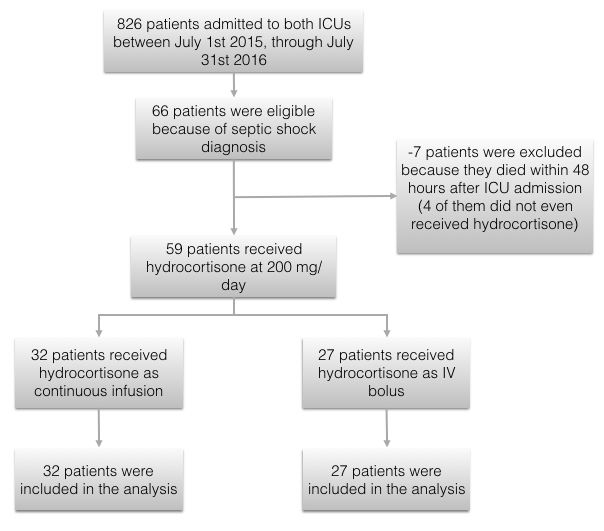 